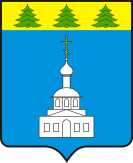 АДМИНИСТРАЦИЯ ЗНАМЕНСКОГО РАЙОНА ОРЛОВСКОЙ ОБЛАСТИПОСТАНОВЛЕНИЕ « 14 » декабря 2021 года                                                                                                    № 418       с. ЗнаменскоеО создании комиссии по проведению
инвентаризации  земельных участкови объектов  недвижимого  имущества физических  и  юридических  лиц   на
территории   Знаменского   сельскогопоселения      Знаменского      районаОрловской области
В соответствии с Земельным кодексом Российской Федерации, в целях осуществления координации деятельности исполнительных органов местного самоуправления в отношение муниципального образования Знаменское сельское поселение Знаменского района Орловской области и территориальных органов БТИ, Росреестра, налоговой службы по вопросам расширения налоговой базы по земельному налогу и налогу на имущество физических и юридических лиц за счет выявления земельных участков и объектов недвижимого имущества, не  поставленных на кадастровый и налоговый учет Администрация Знаменского района Орловской областиП О С Т А Н О В Л Я Е Т:1. Создать комиссию по проведению инвентаризации земельных участков и объектов недвижимого имущества физических и юридических  лиц на территории Знаменского сельского поселения Знаменского района Орловской области.2. Утвердить состав комиссии по проведению инвентаризации земельных участков и объектов недвижимого имущества физических и юридических лиц на территории Знаменского сельского поселения Знаменского района Орловской области  согласно приложению № 1.3. Утвердить Положение о комиссии по проведению инвентаризации земельных участков и объектов недвижимого имущества физических и юридических лиц на территории Знаменского сельского поселения Знаменского района Орловской области согласно приложению № 2.4. Утвердить Положение о проведении инвентаризации земельных участков и объектов недвижимого имущества физических и юридических лиц  на территории Знаменского сельского поселения Знаменского района Орловской области согласно приложению № 3.5. Утвердить карту учета объекта недвижимого имущества на территории Знаменского сельского поселения Знаменского района Орловской области согласно приложению № 4.6. Отделу по управлению муниципальной собственностью Администрации Знаменского района Орловской области (Г.А.Милинтеева) предоставить электронную версию настоящего постановления в отдел организационно-кадровой работы и делопроизводства Администрации Знаменского района Орловской области (Л.В.Скрипченко) для размещения на официальном сайте Администрации Знаменского района Орловской области в сети Интернет.7. Настоящее постановление вступает в силу с даты принятия.8. Контроль за исполнением настоящего постановления оставляю за собой.         Заместитель главы администрации         Знаменского  района                                                            А.А.БасовПриложение № 1 к
постановлению администрации
Знаменского района Орловской                  		                                      области от « 14 » декабря 2021 г. № 418
Состав
комиссии по проведению инвентаризации
земельных участков и объектов недвижимого имущества физических и юридических лиц на территории Знаменского района Орловской области
Председатель комиссии: Басов Александр Анатольевич - заместитель главы администрации Знаменского района Орловской области;Заместитель председателя комиссии: Титова Валентина Валерьевна – глава Знаменского сельского поселения Знаменского района Орловской области;
Секретарь комиссии: Милинтеева Галина Алексеевна – и.о. начальника отдела по управлению муниципальной собственностью администрации Знаменского района Орловской области;Члены комиссии:Коровина Наталья Васильевна – главный специалист отдела по управлению муниципальной собственностью администрации Знаменского района Орловской области;Климушкина Юлия Сергеевна – ведущий специалист отдела по управлению муниципальной  собственностью администрации Знаменского района Орловской области;Арташкина Юлия Сергеевна – главный специалист отдела архитектуры, строительства, ЖКХ и дорожной деятельности администрации Знаменского района Орловской области;Белошицкая Татьяна Анатольевна – и.о. начальника отдела  сельского хозяйства и продовольствия администрации Знаменского района Орловской области;Земских Ольга Леонидовна – бухгалтер отдела бухгалтерского учета и отчетности администрации Знаменского района Орловской области;Приложение № 2 к
постановлению администрации
Знаменского района Орловской                  		                                области от « 14 » декабря 2021 г. № 418
ПОЛОЖЕНИЕ
о комиссии по проведению инвентаризации
земельных участков и объектов недвижимого имущества физических и юридических лиц на территории Знаменского сельского поселения Знаменского района Орловской области
1. Общие положения 1.1.Комиссия по проведению инвентаризации земельных участков и объектов
недвижимого имущества физических и юридических лиц,  на территории Знаменского сельского поселения Знаменского района Орловской области (далее – комиссия) является временным координационным органом при администрации Знаменского района Орловской области, образованным в целях выявления объектов недвижимости, не прошедших техническую инвентаризацию и не поставленных на кадастровый и налоговый учет. Комиссия создается, реорганизуется и упраздняется постановлением администрации Знаменского района Орловской области. 1.2. Комиссия в своей деятельности руководствуется Конституцией Российской Федерации, нормативными правовыми актами Российской Федерации и Орловской области, Уставом Знаменского района Орловской области и Уставом Знаменского сельского поселения Знаменского района Орловской области, а также настоящим Положением. 2. Основные цели и задачи комиссии2.1. Выявление объектов недвижимого имущества, не облагаемых земельным налогом и налогом на имущество физических лиц, установление правообладателей такого недвижимого имущества, понуждение их к осуществлению ими государственной регистрации прав на недвижимое имущество в  соответствии с действующим законодательством.
3. Организация работы комиссии3.1. Комиссию возглавляет председатель. В отсутствии председателя – заместитель председателя комиссии. 3.2. Комиссия осуществляет деятельность в соответствии с планом работы, принимаемым на заседании комиссии и утвержденным ее председателем.
3.3. Заседания комиссии проводятся по мере необходимости, но не реже  одного раза в квартал и считаются правомочными, если на них присутствует более половины ее членов. 3.4. Решения комиссии принимаются открытым голосованием большинством голосов присутствующих членов комиссии и оформляются протоколом, который подписывается руководителем и секретарем комиссии.
3.5. Секретарь комиссии поддерживает взаимодействие с членами комиссии, обеспечивает подготовку проектов решений заседаний комиссии, осуществляет делопроизводство комиссии и контролирует выполнение принятых решений. 3.6. С целью полного охвата всех земельных участков и объектов капитального строительства комиссия утверждает график проведения инвентаризации по каждому населенному пункту и землям сельскохозяйственного назначения, расположенным на территории Знаменского сельского поселения Знаменского района Орловской области.4. Права комиссии Комиссия для реализации возложенных на нее задач имеет право: 4.1. Информировать физических и юридических лиц через средства массовой
информации, размещением на сайте администрации и другими способами о начале и сроках проведения инвентаризации для обеспечения доступа к объектам недвижимости.4.2. Запрашивать и получать необходимые материалы и информацию от территориальных и федеральных органов государственной власти, органов местного самоуправления, а также иных организаций и должностных лиц.
4.3. Анализировать полученную информацию и составлять перечень объектов недвижимости, подлежащих инвентаризации.4.4. Создавать рабочую группу для подворного обхода объектов недвижимости для проведения визуального осмотра объектов недвижимости с целью определения их характеристик (адрес, этажность, ориентировочная площадь объекта недвижимости, материал конструкций, назначение и др.).
4.5. Выявлять объекты недвижимого имущества, не поставленные на технический, кадастровый, налоговый учет и не прошедшие государственную регистрацию прав собственности.4.6. Составлять перечни объектов, не поставленных на технический, кадастровый и налоговый учет.4.7. Выявлять в ходе проведения инвентаризации неиспользуемые земельные участки или используемые не по целевому назначению.
4.8. Выявлять физических лиц, уклоняющихся от декларирования доходов, полученных от продажи (дарения) земельных участков (долей, паев) сельхоз назначения.
4.9. Проводить работу по выявлению и оформлению бесхозяйных объектов недвижимости в муниципальную собственность для последующей  реализации.
4.10. Осуществлять постановку на кадастровый учет объектов недвижимости.
4.11. Побуждать физических лиц всеми законными способами осуществлять
государственную регистрацию прав на недвижимое имущество и земельные участки.

Приложение № 3 к
постановлению администрации
Знаменского района Орловской                  		                                   области от « 14 » декабря 2021 г. № 418
ПОЛОЖЕНИЕ
о проведении инвентаризации
земельных участков и объектов недвижимого имущества физических и юридических лиц на территории Знаменского сельского поселения Знаменского района Орловской области.
1. Настоящее Положение устанавливает порядок проведения инвентаризации объектов недвижимого имущества в муниципальном образовании Знаменское сельское поселение Знаменского района Орловской области.
2. Инвентаризации подлежат все расположенные на территории муниципального образования Знаменское сельское поселение Знаменского района Орловской области земельные участки, здания и сооружения, а также иные объекты недвижимого имущества, находящиеся в собственности физических и юридических лиц. 3. Основными целями и задачами инвентаризации являются:
3.1. Выявление фактического наличия объектов инвентаризации, их характеристик и сопоставление последних с учетными данными.
3.2. Определение технического состояния объектов инвентаризации и возможности дальнейшей их эксплуатации. 3.3. Организация фактического учета объектов недвижимого имущества.
3.4. Приведение учетных данных кадастрового и налогового учета в соответствие с фактическими параметрами объектов инвентаризации.
3.5. Выявление владельцев и пользователей объектов инвентаризации.
3.6. Выявление неэффективно используемых, неиспользуемых или используемых не по назначению объектов инвентаризации, а также нарушений в их использовании; 3.7. Определение мер, направленных на повышение эффективности использования объектов недвижимого имущества.3.8. Создание информационного массива данных недвижимого имущества, находящегося в собственности или на ином праве физических и юридических  лиц на территории муниципального образования Знаменское сельское поселение Знаменского района Орловской области.4. Инвентаризация осуществляется по месту нахождения объектов инвентаризации комиссией по проведению инвентаризации объектов недвижимости (далее - комиссия). Комиссия обеспечивает и несет ответственность за полноту и точность фактических  данных об объектах инвентаризации, правильность и своевременность оформления материалов инвентаризации.
5. При проведении инвентаризации комиссия в соответствии с поставленными перед ней задачами выполняет следующие работы:
5.1. До начала инвентаризации необходимо проверить: наличие сведений об объектах недвижимого имущества, расположенного на территории муниципального образования Знаменское сельское поселение Знаменского района Орловской области, имеющихся в базах ЕГРП и ГКН в органе кадастрового учета, а также наличие или отсутствие данных
об инвентаризационной стоимости объектов инвентаризации.
Фактическое наличие объектов инвентаризации, его посубъектное владение и целевое использование определяют при инвентаризации путем обязательной сверки всей необходимой правовой и технической документации, а при необходимости путем обмера.5.2. При проведении инвентаризации комиссия осуществляет:
- проверку наличия документов, подтверждающих права владельцев и пользователей объектов инвентаризации;- осмотр объектов инвентаризации, составление инвентаризационных описей,
включающих в себя полное наименование объектов, их назначение, основные технико-экономические и эксплуатационные показатели, сведения о владельцах и пользователях, а также осуществляет иные действия, необходимые для проведения инвентаризации.Инвентаризационные описи подписывают все члены комиссии.
6. При выявлении фактов отсутствия учетных документов или несоответствия учетных данных фактическим, комиссия должна включить в описи фактические показатели и отразить случаи несоответствия или отсутствия документов в описях.7. При этом проводится оценка выявленных инвентаризацией неучтенных объектов, а также их ориентировочного физического износа с учетом фактического технического состояния, что оформляется соответствующими актами.
8.  Объекты инвентаризации вносятся в описи по наименованиям в соответствии с основным назначением объекта. Если объект инвентаризации подвергся восстановлению, реконструкции, капитальному ремонту, расширению или переоборудованию и вследствие этого изменилось основное его назначение, то он вносится в описи под наименованием,
соответствующим новому назначению.9. В случае выявления объектов инвентаризации, не подлежащих дальнейшей
эксплуатации и восстановление которых не представляется возможным, комиссия на основании отдельного заключения вносит такие объекты в  опись, с указанием  причин, приведших к их непригодности. 10. При выявлении фактов использования объектов инвентаризации, без надлежащим образом оформленных прав, комиссия отражает данные случаи в описях. 11. При использовании объектов инвентаризации не по целевому назначению, не в соответствии с разрешенным видом использования комиссия вносит такие объекты в опись с указанием выявленного нарушения.
12. В случае отказа в представлении запрашиваемой информации, предоставления заведомо ложной информации либо препятствования к участию в работе по проведению инвентаризации объекта возможно привлечение представителей правоохранительных и других органов.
13. Сведения о результатах инвентаризации (инвентаризационные описи) после ее завершения передаются комиссией в отдел по управлению муниципальной собственностью администрации Знаменского района Орловской области для проведения дальнейшей работы по постановке объектов недвижимости на кадастровый учет, для признания физических (юридических) лиц собственниками (правообладателями) объектов недвижимости, для проведения  муниципального земельного (жилищного и иного) контроля. При этом сами инвентаризационные описи и акты остаются на постоянном хранении в органе местного самоуправления.14. Инвентаризационная опись  оформляется в виде карты учета объекта недвижимого имущества.Приложение № 4 к
постановлению администрации
Знаменского района Орловской                  		                                  области от « 14 » декабря 2021 г. № 418
КАРТА УЧЕТА ОБЪЕКТА НЕДВИЖИМОГО ИМУЩЕСТВА
Заполнена по состоянию на "___" ____________ года.1. Адрес нахождения объекта (земельный участок)1. Адрес нахождения объекта (земельный участок)1. Адрес нахождения объекта (земельный участок)1. Адрес нахождения объекта (земельный участок)1. Адрес нахождения объекта (земельный участок)1. Адрес нахождения объекта (земельный участок)1. Адрес нахождения объекта (земельный участок)1. Адрес нахождения объекта (земельный участок)1. Адрес нахождения объекта (земельный участок)1. Адрес нахождения объекта (земельный участок)1. Адрес нахождения объекта (земельный участок)1. Адрес нахождения объекта (земельный участок)1. Адрес нахождения объекта (земельный участок)1. Адрес нахождения объекта (земельный участок)1. Адрес нахождения объекта (земельный участок)1. Адрес нахождения объекта (земельный участок)1. Адрес нахождения объекта (земельный участок)1. Адрес нахождения объекта (земельный участок)1. Адрес нахождения объекта (земельный участок)1. Адрес нахождения объекта (земельный участок)1. Адрес нахождения объекта (земельный участок)1. Адрес нахождения объекта (земельный участок)1. Адрес нахождения объекта (земельный участок)1. Адрес нахождения объекта (земельный участок)1. Адрес нахождения объекта (земельный участок)1. Адрес нахождения объекта (земельный участок)Населенный пункт _____________________________________________Улица (переулок) ______________________________________________ Номер дома     ________________________________________________Населенный пункт _____________________________________________Улица (переулок) ______________________________________________ Номер дома     ________________________________________________Населенный пункт _____________________________________________Улица (переулок) ______________________________________________ Номер дома     ________________________________________________Населенный пункт _____________________________________________Улица (переулок) ______________________________________________ Номер дома     ________________________________________________Населенный пункт _____________________________________________Улица (переулок) ______________________________________________ Номер дома     ________________________________________________Населенный пункт _____________________________________________Улица (переулок) ______________________________________________ Номер дома     ________________________________________________Населенный пункт _____________________________________________Улица (переулок) ______________________________________________ Номер дома     ________________________________________________Населенный пункт _____________________________________________Улица (переулок) ______________________________________________ Номер дома     ________________________________________________Населенный пункт _____________________________________________Улица (переулок) ______________________________________________ Номер дома     ________________________________________________Населенный пункт _____________________________________________Улица (переулок) ______________________________________________ Номер дома     ________________________________________________Населенный пункт _____________________________________________Улица (переулок) ______________________________________________ Номер дома     ________________________________________________Населенный пункт _____________________________________________Улица (переулок) ______________________________________________ Номер дома     ________________________________________________Населенный пункт _____________________________________________Улица (переулок) ______________________________________________ Номер дома     ________________________________________________Населенный пункт _____________________________________________Улица (переулок) ______________________________________________ Номер дома     ________________________________________________Населенный пункт _____________________________________________Улица (переулок) ______________________________________________ Номер дома     ________________________________________________Населенный пункт _____________________________________________Улица (переулок) ______________________________________________ Номер дома     ________________________________________________Населенный пункт _____________________________________________Улица (переулок) ______________________________________________ Номер дома     ________________________________________________Населенный пункт _____________________________________________Улица (переулок) ______________________________________________ Номер дома     ________________________________________________Населенный пункт _____________________________________________Улица (переулок) ______________________________________________ Номер дома     ________________________________________________Населенный пункт _____________________________________________Улица (переулок) ______________________________________________ Номер дома     ________________________________________________Населенный пункт _____________________________________________Улица (переулок) ______________________________________________ Номер дома     ________________________________________________Населенный пункт _____________________________________________Улица (переулок) ______________________________________________ Номер дома     ________________________________________________Населенный пункт _____________________________________________Улица (переулок) ______________________________________________ Номер дома     ________________________________________________Населенный пункт _____________________________________________Улица (переулок) ______________________________________________ Номер дома     ________________________________________________Населенный пункт _____________________________________________Улица (переулок) ______________________________________________ Номер дома     ________________________________________________Населенный пункт _____________________________________________Улица (переулок) ______________________________________________ Номер дома     ________________________________________________Номер квартиры ______________________________________________Номер квартиры ______________________________________________Номер квартиры ______________________________________________Номер квартиры ______________________________________________Номер квартиры ______________________________________________Номер квартиры ______________________________________________Номер квартиры ______________________________________________Номер квартиры ______________________________________________Номер квартиры ______________________________________________Номер квартиры ______________________________________________Номер квартиры ______________________________________________Номер квартиры ______________________________________________Номер квартиры ______________________________________________Номер квартиры ______________________________________________Номер квартиры ______________________________________________Номер квартиры ______________________________________________Номер квартиры ______________________________________________Номер квартиры ______________________________________________Номер квартиры ______________________________________________Номер квартиры ______________________________________________Номер квартиры ______________________________________________Номер квартиры ______________________________________________Номер квартиры ______________________________________________Номер квартиры ______________________________________________Номер квартиры ______________________________________________Номер квартиры ______________________________________________Ориентир (при отсутствии адреса) ________________________________Ориентир (при отсутствии адреса) ________________________________Ориентир (при отсутствии адреса) ________________________________Ориентир (при отсутствии адреса) ________________________________Ориентир (при отсутствии адреса) ________________________________Ориентир (при отсутствии адреса) ________________________________Ориентир (при отсутствии адреса) ________________________________Ориентир (при отсутствии адреса) ________________________________Ориентир (при отсутствии адреса) ________________________________Ориентир (при отсутствии адреса) ________________________________Ориентир (при отсутствии адреса) ________________________________Ориентир (при отсутствии адреса) ________________________________Ориентир (при отсутствии адреса) ________________________________Ориентир (при отсутствии адреса) ________________________________Ориентир (при отсутствии адреса) ________________________________Ориентир (при отсутствии адреса) ________________________________Ориентир (при отсутствии адреса) ________________________________Ориентир (при отсутствии адреса) ________________________________Ориентир (при отсутствии адреса) ________________________________Ориентир (при отсутствии адреса) ________________________________Ориентир (при отсутствии адреса) ________________________________Ориентир (при отсутствии адреса) ________________________________Ориентир (при отсутствии адреса) ________________________________Ориентир (при отсутствии адреса) ________________________________Ориентир (при отсутствии адреса) ________________________________Ориентир (при отсутствии адреса) ________________________________2. Сведения о правообладателе объекта Собственник по сведениям ЕГРН _______________________________Фактический пользователь (Ф.И.О., наименование юр. лица) _____________________________________________________________2. Сведения о правообладателе объекта Собственник по сведениям ЕГРН _______________________________Фактический пользователь (Ф.И.О., наименование юр. лица) _____________________________________________________________2. Сведения о правообладателе объекта Собственник по сведениям ЕГРН _______________________________Фактический пользователь (Ф.И.О., наименование юр. лица) _____________________________________________________________2. Сведения о правообладателе объекта Собственник по сведениям ЕГРН _______________________________Фактический пользователь (Ф.И.О., наименование юр. лица) _____________________________________________________________2. Сведения о правообладателе объекта Собственник по сведениям ЕГРН _______________________________Фактический пользователь (Ф.И.О., наименование юр. лица) _____________________________________________________________2. Сведения о правообладателе объекта Собственник по сведениям ЕГРН _______________________________Фактический пользователь (Ф.И.О., наименование юр. лица) _____________________________________________________________2. Сведения о правообладателе объекта Собственник по сведениям ЕГРН _______________________________Фактический пользователь (Ф.И.О., наименование юр. лица) _____________________________________________________________2. Сведения о правообладателе объекта Собственник по сведениям ЕГРН _______________________________Фактический пользователь (Ф.И.О., наименование юр. лица) _____________________________________________________________2. Сведения о правообладателе объекта Собственник по сведениям ЕГРН _______________________________Фактический пользователь (Ф.И.О., наименование юр. лица) _____________________________________________________________2. Сведения о правообладателе объекта Собственник по сведениям ЕГРН _______________________________Фактический пользователь (Ф.И.О., наименование юр. лица) _____________________________________________________________2. Сведения о правообладателе объекта Собственник по сведениям ЕГРН _______________________________Фактический пользователь (Ф.И.О., наименование юр. лица) _____________________________________________________________2. Сведения о правообладателе объекта Собственник по сведениям ЕГРН _______________________________Фактический пользователь (Ф.И.О., наименование юр. лица) _____________________________________________________________2. Сведения о правообладателе объекта Собственник по сведениям ЕГРН _______________________________Фактический пользователь (Ф.И.О., наименование юр. лица) _____________________________________________________________2. Сведения о правообладателе объекта Собственник по сведениям ЕГРН _______________________________Фактический пользователь (Ф.И.О., наименование юр. лица) _____________________________________________________________2. Сведения о правообладателе объекта Собственник по сведениям ЕГРН _______________________________Фактический пользователь (Ф.И.О., наименование юр. лица) _____________________________________________________________2. Сведения о правообладателе объекта Собственник по сведениям ЕГРН _______________________________Фактический пользователь (Ф.И.О., наименование юр. лица) _____________________________________________________________2. Сведения о правообладателе объекта Собственник по сведениям ЕГРН _______________________________Фактический пользователь (Ф.И.О., наименование юр. лица) _____________________________________________________________2. Сведения о правообладателе объекта Собственник по сведениям ЕГРН _______________________________Фактический пользователь (Ф.И.О., наименование юр. лица) _____________________________________________________________2. Сведения о правообладателе объекта Собственник по сведениям ЕГРН _______________________________Фактический пользователь (Ф.И.О., наименование юр. лица) _____________________________________________________________2. Сведения о правообладателе объекта Собственник по сведениям ЕГРН _______________________________Фактический пользователь (Ф.И.О., наименование юр. лица) _____________________________________________________________2. Сведения о правообладателе объекта Собственник по сведениям ЕГРН _______________________________Фактический пользователь (Ф.И.О., наименование юр. лица) _____________________________________________________________2. Сведения о правообладателе объекта Собственник по сведениям ЕГРН _______________________________Фактический пользователь (Ф.И.О., наименование юр. лица) _____________________________________________________________2. Сведения о правообладателе объекта Собственник по сведениям ЕГРН _______________________________Фактический пользователь (Ф.И.О., наименование юр. лица) _____________________________________________________________2. Сведения о правообладателе объекта Собственник по сведениям ЕГРН _______________________________Фактический пользователь (Ф.И.О., наименование юр. лица) _____________________________________________________________2. Сведения о правообладателе объекта Собственник по сведениям ЕГРН _______________________________Фактический пользователь (Ф.И.О., наименование юр. лица) _____________________________________________________________2. Сведения о правообладателе объекта Собственник по сведениям ЕГРН _______________________________Фактический пользователь (Ф.И.О., наименование юр. лица) _____________________________________________________________Наличие документа, подтверждающего право собственности (пользования) _______________________________________________________________Реквизиты документа, подтверждающего право собственности (пользования)(дата, номер, кем выдан)______________________________________________________________Государственная регистрация права (дата, номер записи)______________________________________________________________3. Описание земельного участка Кадастровый номер земельного участка ____________________________Площадь по документу __________________________________________Площадь фактическая ___________________________________________              Расхождения в данных по площади __________________________Наличие установленных  границ по сведениям ЕГРН __________________Вид разрешенного использования по документу ______________________Фактический вид использования ___________________________________                     Расхождения в данных по виду использования _____________ План земельного участка по сведениям ЕГРН (прилагается)План земельного участка ситуационный (с указанием примерной конфигурации, длиной и шириной по замерам комиссии) (прилагается).4. Сведения об объектах недвижимости, расположенных на земельном участке (если объектов несколько – сведения заполняются по каждому объекту)Количество объектов на земельном участке ________________________Наименование объекта (капитальное/некапитальное, сооружение, объект незавершенного строительства)____________________________________Адрес  по ФИАС________________________________________________Наличие документа, подтверждающего право собственности (пользования) _______________________________________________________________Реквизиты документа, подтверждающего право собственности (пользования)(дата, номер, кем выдан)______________________________________________________________Государственная регистрация права (дата, номер записи)______________________________________________________________Кадастровый номер _____________________________________________Наличие технической документации ________________________________Этажность по техническому (кадастровому паспорту) __________________Этажность фактическая ___________________________________________                        Расхождения данных по этажности ______________________Площадь общая по документам __________________________________Площадь общая фактическая ____________________________________                      Расхождения данных по общей площади__________________Площадь жилая по документам __________________________________Площадь жилая фактическая ____________________________________                      Расхождения данных по жилой площади__________________Количество жилых комнат по документам___________________________Количество жилых комнат фактическое _____________________________                      Расхождения данных по количеству комнат_______________Сведения, указанные в карте учета объекта недвижимости, достоверныеПодпись лица, предоставившего данные (подпись, ФИО)_______________Подписи членов комиссии ______________________________________Наличие документа, подтверждающего право собственности (пользования) _______________________________________________________________Реквизиты документа, подтверждающего право собственности (пользования)(дата, номер, кем выдан)______________________________________________________________Государственная регистрация права (дата, номер записи)______________________________________________________________3. Описание земельного участка Кадастровый номер земельного участка ____________________________Площадь по документу __________________________________________Площадь фактическая ___________________________________________              Расхождения в данных по площади __________________________Наличие установленных  границ по сведениям ЕГРН __________________Вид разрешенного использования по документу ______________________Фактический вид использования ___________________________________                     Расхождения в данных по виду использования _____________ План земельного участка по сведениям ЕГРН (прилагается)План земельного участка ситуационный (с указанием примерной конфигурации, длиной и шириной по замерам комиссии) (прилагается).4. Сведения об объектах недвижимости, расположенных на земельном участке (если объектов несколько – сведения заполняются по каждому объекту)Количество объектов на земельном участке ________________________Наименование объекта (капитальное/некапитальное, сооружение, объект незавершенного строительства)____________________________________Адрес  по ФИАС________________________________________________Наличие документа, подтверждающего право собственности (пользования) _______________________________________________________________Реквизиты документа, подтверждающего право собственности (пользования)(дата, номер, кем выдан)______________________________________________________________Государственная регистрация права (дата, номер записи)______________________________________________________________Кадастровый номер _____________________________________________Наличие технической документации ________________________________Этажность по техническому (кадастровому паспорту) __________________Этажность фактическая ___________________________________________                        Расхождения данных по этажности ______________________Площадь общая по документам __________________________________Площадь общая фактическая ____________________________________                      Расхождения данных по общей площади__________________Площадь жилая по документам __________________________________Площадь жилая фактическая ____________________________________                      Расхождения данных по жилой площади__________________Количество жилых комнат по документам___________________________Количество жилых комнат фактическое _____________________________                      Расхождения данных по количеству комнат_______________Сведения, указанные в карте учета объекта недвижимости, достоверныеПодпись лица, предоставившего данные (подпись, ФИО)_______________Подписи членов комиссии ______________________________________Наличие документа, подтверждающего право собственности (пользования) _______________________________________________________________Реквизиты документа, подтверждающего право собственности (пользования)(дата, номер, кем выдан)______________________________________________________________Государственная регистрация права (дата, номер записи)______________________________________________________________3. Описание земельного участка Кадастровый номер земельного участка ____________________________Площадь по документу __________________________________________Площадь фактическая ___________________________________________              Расхождения в данных по площади __________________________Наличие установленных  границ по сведениям ЕГРН __________________Вид разрешенного использования по документу ______________________Фактический вид использования ___________________________________                     Расхождения в данных по виду использования _____________ План земельного участка по сведениям ЕГРН (прилагается)План земельного участка ситуационный (с указанием примерной конфигурации, длиной и шириной по замерам комиссии) (прилагается).4. Сведения об объектах недвижимости, расположенных на земельном участке (если объектов несколько – сведения заполняются по каждому объекту)Количество объектов на земельном участке ________________________Наименование объекта (капитальное/некапитальное, сооружение, объект незавершенного строительства)____________________________________Адрес  по ФИАС________________________________________________Наличие документа, подтверждающего право собственности (пользования) _______________________________________________________________Реквизиты документа, подтверждающего право собственности (пользования)(дата, номер, кем выдан)______________________________________________________________Государственная регистрация права (дата, номер записи)______________________________________________________________Кадастровый номер _____________________________________________Наличие технической документации ________________________________Этажность по техническому (кадастровому паспорту) __________________Этажность фактическая ___________________________________________                        Расхождения данных по этажности ______________________Площадь общая по документам __________________________________Площадь общая фактическая ____________________________________                      Расхождения данных по общей площади__________________Площадь жилая по документам __________________________________Площадь жилая фактическая ____________________________________                      Расхождения данных по жилой площади__________________Количество жилых комнат по документам___________________________Количество жилых комнат фактическое _____________________________                      Расхождения данных по количеству комнат_______________Сведения, указанные в карте учета объекта недвижимости, достоверныеПодпись лица, предоставившего данные (подпись, ФИО)_______________Подписи членов комиссии ______________________________________Наличие документа, подтверждающего право собственности (пользования) _______________________________________________________________Реквизиты документа, подтверждающего право собственности (пользования)(дата, номер, кем выдан)______________________________________________________________Государственная регистрация права (дата, номер записи)______________________________________________________________3. Описание земельного участка Кадастровый номер земельного участка ____________________________Площадь по документу __________________________________________Площадь фактическая ___________________________________________              Расхождения в данных по площади __________________________Наличие установленных  границ по сведениям ЕГРН __________________Вид разрешенного использования по документу ______________________Фактический вид использования ___________________________________                     Расхождения в данных по виду использования _____________ План земельного участка по сведениям ЕГРН (прилагается)План земельного участка ситуационный (с указанием примерной конфигурации, длиной и шириной по замерам комиссии) (прилагается).4. Сведения об объектах недвижимости, расположенных на земельном участке (если объектов несколько – сведения заполняются по каждому объекту)Количество объектов на земельном участке ________________________Наименование объекта (капитальное/некапитальное, сооружение, объект незавершенного строительства)____________________________________Адрес  по ФИАС________________________________________________Наличие документа, подтверждающего право собственности (пользования) _______________________________________________________________Реквизиты документа, подтверждающего право собственности (пользования)(дата, номер, кем выдан)______________________________________________________________Государственная регистрация права (дата, номер записи)______________________________________________________________Кадастровый номер _____________________________________________Наличие технической документации ________________________________Этажность по техническому (кадастровому паспорту) __________________Этажность фактическая ___________________________________________                        Расхождения данных по этажности ______________________Площадь общая по документам __________________________________Площадь общая фактическая ____________________________________                      Расхождения данных по общей площади__________________Площадь жилая по документам __________________________________Площадь жилая фактическая ____________________________________                      Расхождения данных по жилой площади__________________Количество жилых комнат по документам___________________________Количество жилых комнат фактическое _____________________________                      Расхождения данных по количеству комнат_______________Сведения, указанные в карте учета объекта недвижимости, достоверныеПодпись лица, предоставившего данные (подпись, ФИО)_______________Подписи членов комиссии ______________________________________Наличие документа, подтверждающего право собственности (пользования) _______________________________________________________________Реквизиты документа, подтверждающего право собственности (пользования)(дата, номер, кем выдан)______________________________________________________________Государственная регистрация права (дата, номер записи)______________________________________________________________3. Описание земельного участка Кадастровый номер земельного участка ____________________________Площадь по документу __________________________________________Площадь фактическая ___________________________________________              Расхождения в данных по площади __________________________Наличие установленных  границ по сведениям ЕГРН __________________Вид разрешенного использования по документу ______________________Фактический вид использования ___________________________________                     Расхождения в данных по виду использования _____________ План земельного участка по сведениям ЕГРН (прилагается)План земельного участка ситуационный (с указанием примерной конфигурации, длиной и шириной по замерам комиссии) (прилагается).4. Сведения об объектах недвижимости, расположенных на земельном участке (если объектов несколько – сведения заполняются по каждому объекту)Количество объектов на земельном участке ________________________Наименование объекта (капитальное/некапитальное, сооружение, объект незавершенного строительства)____________________________________Адрес  по ФИАС________________________________________________Наличие документа, подтверждающего право собственности (пользования) _______________________________________________________________Реквизиты документа, подтверждающего право собственности (пользования)(дата, номер, кем выдан)______________________________________________________________Государственная регистрация права (дата, номер записи)______________________________________________________________Кадастровый номер _____________________________________________Наличие технической документации ________________________________Этажность по техническому (кадастровому паспорту) __________________Этажность фактическая ___________________________________________                        Расхождения данных по этажности ______________________Площадь общая по документам __________________________________Площадь общая фактическая ____________________________________                      Расхождения данных по общей площади__________________Площадь жилая по документам __________________________________Площадь жилая фактическая ____________________________________                      Расхождения данных по жилой площади__________________Количество жилых комнат по документам___________________________Количество жилых комнат фактическое _____________________________                      Расхождения данных по количеству комнат_______________Сведения, указанные в карте учета объекта недвижимости, достоверныеПодпись лица, предоставившего данные (подпись, ФИО)_______________Подписи членов комиссии ______________________________________Наличие документа, подтверждающего право собственности (пользования) _______________________________________________________________Реквизиты документа, подтверждающего право собственности (пользования)(дата, номер, кем выдан)______________________________________________________________Государственная регистрация права (дата, номер записи)______________________________________________________________3. Описание земельного участка Кадастровый номер земельного участка ____________________________Площадь по документу __________________________________________Площадь фактическая ___________________________________________              Расхождения в данных по площади __________________________Наличие установленных  границ по сведениям ЕГРН __________________Вид разрешенного использования по документу ______________________Фактический вид использования ___________________________________                     Расхождения в данных по виду использования _____________ План земельного участка по сведениям ЕГРН (прилагается)План земельного участка ситуационный (с указанием примерной конфигурации, длиной и шириной по замерам комиссии) (прилагается).4. Сведения об объектах недвижимости, расположенных на земельном участке (если объектов несколько – сведения заполняются по каждому объекту)Количество объектов на земельном участке ________________________Наименование объекта (капитальное/некапитальное, сооружение, объект незавершенного строительства)____________________________________Адрес  по ФИАС________________________________________________Наличие документа, подтверждающего право собственности (пользования) _______________________________________________________________Реквизиты документа, подтверждающего право собственности (пользования)(дата, номер, кем выдан)______________________________________________________________Государственная регистрация права (дата, номер записи)______________________________________________________________Кадастровый номер _____________________________________________Наличие технической документации ________________________________Этажность по техническому (кадастровому паспорту) __________________Этажность фактическая ___________________________________________                        Расхождения данных по этажности ______________________Площадь общая по документам __________________________________Площадь общая фактическая ____________________________________                      Расхождения данных по общей площади__________________Площадь жилая по документам __________________________________Площадь жилая фактическая ____________________________________                      Расхождения данных по жилой площади__________________Количество жилых комнат по документам___________________________Количество жилых комнат фактическое _____________________________                      Расхождения данных по количеству комнат_______________Сведения, указанные в карте учета объекта недвижимости, достоверныеПодпись лица, предоставившего данные (подпись, ФИО)_______________Подписи членов комиссии ______________________________________Наличие документа, подтверждающего право собственности (пользования) _______________________________________________________________Реквизиты документа, подтверждающего право собственности (пользования)(дата, номер, кем выдан)______________________________________________________________Государственная регистрация права (дата, номер записи)______________________________________________________________3. Описание земельного участка Кадастровый номер земельного участка ____________________________Площадь по документу __________________________________________Площадь фактическая ___________________________________________              Расхождения в данных по площади __________________________Наличие установленных  границ по сведениям ЕГРН __________________Вид разрешенного использования по документу ______________________Фактический вид использования ___________________________________                     Расхождения в данных по виду использования _____________ План земельного участка по сведениям ЕГРН (прилагается)План земельного участка ситуационный (с указанием примерной конфигурации, длиной и шириной по замерам комиссии) (прилагается).4. Сведения об объектах недвижимости, расположенных на земельном участке (если объектов несколько – сведения заполняются по каждому объекту)Количество объектов на земельном участке ________________________Наименование объекта (капитальное/некапитальное, сооружение, объект незавершенного строительства)____________________________________Адрес  по ФИАС________________________________________________Наличие документа, подтверждающего право собственности (пользования) _______________________________________________________________Реквизиты документа, подтверждающего право собственности (пользования)(дата, номер, кем выдан)______________________________________________________________Государственная регистрация права (дата, номер записи)______________________________________________________________Кадастровый номер _____________________________________________Наличие технической документации ________________________________Этажность по техническому (кадастровому паспорту) __________________Этажность фактическая ___________________________________________                        Расхождения данных по этажности ______________________Площадь общая по документам __________________________________Площадь общая фактическая ____________________________________                      Расхождения данных по общей площади__________________Площадь жилая по документам __________________________________Площадь жилая фактическая ____________________________________                      Расхождения данных по жилой площади__________________Количество жилых комнат по документам___________________________Количество жилых комнат фактическое _____________________________                      Расхождения данных по количеству комнат_______________Сведения, указанные в карте учета объекта недвижимости, достоверныеПодпись лица, предоставившего данные (подпись, ФИО)_______________Подписи членов комиссии ______________________________________Наличие документа, подтверждающего право собственности (пользования) _______________________________________________________________Реквизиты документа, подтверждающего право собственности (пользования)(дата, номер, кем выдан)______________________________________________________________Государственная регистрация права (дата, номер записи)______________________________________________________________3. Описание земельного участка Кадастровый номер земельного участка ____________________________Площадь по документу __________________________________________Площадь фактическая ___________________________________________              Расхождения в данных по площади __________________________Наличие установленных  границ по сведениям ЕГРН __________________Вид разрешенного использования по документу ______________________Фактический вид использования ___________________________________                     Расхождения в данных по виду использования _____________ План земельного участка по сведениям ЕГРН (прилагается)План земельного участка ситуационный (с указанием примерной конфигурации, длиной и шириной по замерам комиссии) (прилагается).4. Сведения об объектах недвижимости, расположенных на земельном участке (если объектов несколько – сведения заполняются по каждому объекту)Количество объектов на земельном участке ________________________Наименование объекта (капитальное/некапитальное, сооружение, объект незавершенного строительства)____________________________________Адрес  по ФИАС________________________________________________Наличие документа, подтверждающего право собственности (пользования) _______________________________________________________________Реквизиты документа, подтверждающего право собственности (пользования)(дата, номер, кем выдан)______________________________________________________________Государственная регистрация права (дата, номер записи)______________________________________________________________Кадастровый номер _____________________________________________Наличие технической документации ________________________________Этажность по техническому (кадастровому паспорту) __________________Этажность фактическая ___________________________________________                        Расхождения данных по этажности ______________________Площадь общая по документам __________________________________Площадь общая фактическая ____________________________________                      Расхождения данных по общей площади__________________Площадь жилая по документам __________________________________Площадь жилая фактическая ____________________________________                      Расхождения данных по жилой площади__________________Количество жилых комнат по документам___________________________Количество жилых комнат фактическое _____________________________                      Расхождения данных по количеству комнат_______________Сведения, указанные в карте учета объекта недвижимости, достоверныеПодпись лица, предоставившего данные (подпись, ФИО)_______________Подписи членов комиссии ______________________________________Наличие документа, подтверждающего право собственности (пользования) _______________________________________________________________Реквизиты документа, подтверждающего право собственности (пользования)(дата, номер, кем выдан)______________________________________________________________Государственная регистрация права (дата, номер записи)______________________________________________________________3. Описание земельного участка Кадастровый номер земельного участка ____________________________Площадь по документу __________________________________________Площадь фактическая ___________________________________________              Расхождения в данных по площади __________________________Наличие установленных  границ по сведениям ЕГРН __________________Вид разрешенного использования по документу ______________________Фактический вид использования ___________________________________                     Расхождения в данных по виду использования _____________ План земельного участка по сведениям ЕГРН (прилагается)План земельного участка ситуационный (с указанием примерной конфигурации, длиной и шириной по замерам комиссии) (прилагается).4. Сведения об объектах недвижимости, расположенных на земельном участке (если объектов несколько – сведения заполняются по каждому объекту)Количество объектов на земельном участке ________________________Наименование объекта (капитальное/некапитальное, сооружение, объект незавершенного строительства)____________________________________Адрес  по ФИАС________________________________________________Наличие документа, подтверждающего право собственности (пользования) _______________________________________________________________Реквизиты документа, подтверждающего право собственности (пользования)(дата, номер, кем выдан)______________________________________________________________Государственная регистрация права (дата, номер записи)______________________________________________________________Кадастровый номер _____________________________________________Наличие технической документации ________________________________Этажность по техническому (кадастровому паспорту) __________________Этажность фактическая ___________________________________________                        Расхождения данных по этажности ______________________Площадь общая по документам __________________________________Площадь общая фактическая ____________________________________                      Расхождения данных по общей площади__________________Площадь жилая по документам __________________________________Площадь жилая фактическая ____________________________________                      Расхождения данных по жилой площади__________________Количество жилых комнат по документам___________________________Количество жилых комнат фактическое _____________________________                      Расхождения данных по количеству комнат_______________Сведения, указанные в карте учета объекта недвижимости, достоверныеПодпись лица, предоставившего данные (подпись, ФИО)_______________Подписи членов комиссии ______________________________________Наличие документа, подтверждающего право собственности (пользования) _______________________________________________________________Реквизиты документа, подтверждающего право собственности (пользования)(дата, номер, кем выдан)______________________________________________________________Государственная регистрация права (дата, номер записи)______________________________________________________________3. Описание земельного участка Кадастровый номер земельного участка ____________________________Площадь по документу __________________________________________Площадь фактическая ___________________________________________              Расхождения в данных по площади __________________________Наличие установленных  границ по сведениям ЕГРН __________________Вид разрешенного использования по документу ______________________Фактический вид использования ___________________________________                     Расхождения в данных по виду использования _____________ План земельного участка по сведениям ЕГРН (прилагается)План земельного участка ситуационный (с указанием примерной конфигурации, длиной и шириной по замерам комиссии) (прилагается).4. Сведения об объектах недвижимости, расположенных на земельном участке (если объектов несколько – сведения заполняются по каждому объекту)Количество объектов на земельном участке ________________________Наименование объекта (капитальное/некапитальное, сооружение, объект незавершенного строительства)____________________________________Адрес  по ФИАС________________________________________________Наличие документа, подтверждающего право собственности (пользования) _______________________________________________________________Реквизиты документа, подтверждающего право собственности (пользования)(дата, номер, кем выдан)______________________________________________________________Государственная регистрация права (дата, номер записи)______________________________________________________________Кадастровый номер _____________________________________________Наличие технической документации ________________________________Этажность по техническому (кадастровому паспорту) __________________Этажность фактическая ___________________________________________                        Расхождения данных по этажности ______________________Площадь общая по документам __________________________________Площадь общая фактическая ____________________________________                      Расхождения данных по общей площади__________________Площадь жилая по документам __________________________________Площадь жилая фактическая ____________________________________                      Расхождения данных по жилой площади__________________Количество жилых комнат по документам___________________________Количество жилых комнат фактическое _____________________________                      Расхождения данных по количеству комнат_______________Сведения, указанные в карте учета объекта недвижимости, достоверныеПодпись лица, предоставившего данные (подпись, ФИО)_______________Подписи членов комиссии ______________________________________Наличие документа, подтверждающего право собственности (пользования) _______________________________________________________________Реквизиты документа, подтверждающего право собственности (пользования)(дата, номер, кем выдан)______________________________________________________________Государственная регистрация права (дата, номер записи)______________________________________________________________3. Описание земельного участка Кадастровый номер земельного участка ____________________________Площадь по документу __________________________________________Площадь фактическая ___________________________________________              Расхождения в данных по площади __________________________Наличие установленных  границ по сведениям ЕГРН __________________Вид разрешенного использования по документу ______________________Фактический вид использования ___________________________________                     Расхождения в данных по виду использования _____________ План земельного участка по сведениям ЕГРН (прилагается)План земельного участка ситуационный (с указанием примерной конфигурации, длиной и шириной по замерам комиссии) (прилагается).4. Сведения об объектах недвижимости, расположенных на земельном участке (если объектов несколько – сведения заполняются по каждому объекту)Количество объектов на земельном участке ________________________Наименование объекта (капитальное/некапитальное, сооружение, объект незавершенного строительства)____________________________________Адрес  по ФИАС________________________________________________Наличие документа, подтверждающего право собственности (пользования) _______________________________________________________________Реквизиты документа, подтверждающего право собственности (пользования)(дата, номер, кем выдан)______________________________________________________________Государственная регистрация права (дата, номер записи)______________________________________________________________Кадастровый номер _____________________________________________Наличие технической документации ________________________________Этажность по техническому (кадастровому паспорту) __________________Этажность фактическая ___________________________________________                        Расхождения данных по этажности ______________________Площадь общая по документам __________________________________Площадь общая фактическая ____________________________________                      Расхождения данных по общей площади__________________Площадь жилая по документам __________________________________Площадь жилая фактическая ____________________________________                      Расхождения данных по жилой площади__________________Количество жилых комнат по документам___________________________Количество жилых комнат фактическое _____________________________                      Расхождения данных по количеству комнат_______________Сведения, указанные в карте учета объекта недвижимости, достоверныеПодпись лица, предоставившего данные (подпись, ФИО)_______________Подписи членов комиссии ______________________________________Наличие документа, подтверждающего право собственности (пользования) _______________________________________________________________Реквизиты документа, подтверждающего право собственности (пользования)(дата, номер, кем выдан)______________________________________________________________Государственная регистрация права (дата, номер записи)______________________________________________________________3. Описание земельного участка Кадастровый номер земельного участка ____________________________Площадь по документу __________________________________________Площадь фактическая ___________________________________________              Расхождения в данных по площади __________________________Наличие установленных  границ по сведениям ЕГРН __________________Вид разрешенного использования по документу ______________________Фактический вид использования ___________________________________                     Расхождения в данных по виду использования _____________ План земельного участка по сведениям ЕГРН (прилагается)План земельного участка ситуационный (с указанием примерной конфигурации, длиной и шириной по замерам комиссии) (прилагается).4. Сведения об объектах недвижимости, расположенных на земельном участке (если объектов несколько – сведения заполняются по каждому объекту)Количество объектов на земельном участке ________________________Наименование объекта (капитальное/некапитальное, сооружение, объект незавершенного строительства)____________________________________Адрес  по ФИАС________________________________________________Наличие документа, подтверждающего право собственности (пользования) _______________________________________________________________Реквизиты документа, подтверждающего право собственности (пользования)(дата, номер, кем выдан)______________________________________________________________Государственная регистрация права (дата, номер записи)______________________________________________________________Кадастровый номер _____________________________________________Наличие технической документации ________________________________Этажность по техническому (кадастровому паспорту) __________________Этажность фактическая ___________________________________________                        Расхождения данных по этажности ______________________Площадь общая по документам __________________________________Площадь общая фактическая ____________________________________                      Расхождения данных по общей площади__________________Площадь жилая по документам __________________________________Площадь жилая фактическая ____________________________________                      Расхождения данных по жилой площади__________________Количество жилых комнат по документам___________________________Количество жилых комнат фактическое _____________________________                      Расхождения данных по количеству комнат_______________Сведения, указанные в карте учета объекта недвижимости, достоверныеПодпись лица, предоставившего данные (подпись, ФИО)_______________Подписи членов комиссии ______________________________________Наличие документа, подтверждающего право собственности (пользования) _______________________________________________________________Реквизиты документа, подтверждающего право собственности (пользования)(дата, номер, кем выдан)______________________________________________________________Государственная регистрация права (дата, номер записи)______________________________________________________________3. Описание земельного участка Кадастровый номер земельного участка ____________________________Площадь по документу __________________________________________Площадь фактическая ___________________________________________              Расхождения в данных по площади __________________________Наличие установленных  границ по сведениям ЕГРН __________________Вид разрешенного использования по документу ______________________Фактический вид использования ___________________________________                     Расхождения в данных по виду использования _____________ План земельного участка по сведениям ЕГРН (прилагается)План земельного участка ситуационный (с указанием примерной конфигурации, длиной и шириной по замерам комиссии) (прилагается).4. Сведения об объектах недвижимости, расположенных на земельном участке (если объектов несколько – сведения заполняются по каждому объекту)Количество объектов на земельном участке ________________________Наименование объекта (капитальное/некапитальное, сооружение, объект незавершенного строительства)____________________________________Адрес  по ФИАС________________________________________________Наличие документа, подтверждающего право собственности (пользования) _______________________________________________________________Реквизиты документа, подтверждающего право собственности (пользования)(дата, номер, кем выдан)______________________________________________________________Государственная регистрация права (дата, номер записи)______________________________________________________________Кадастровый номер _____________________________________________Наличие технической документации ________________________________Этажность по техническому (кадастровому паспорту) __________________Этажность фактическая ___________________________________________                        Расхождения данных по этажности ______________________Площадь общая по документам __________________________________Площадь общая фактическая ____________________________________                      Расхождения данных по общей площади__________________Площадь жилая по документам __________________________________Площадь жилая фактическая ____________________________________                      Расхождения данных по жилой площади__________________Количество жилых комнат по документам___________________________Количество жилых комнат фактическое _____________________________                      Расхождения данных по количеству комнат_______________Сведения, указанные в карте учета объекта недвижимости, достоверныеПодпись лица, предоставившего данные (подпись, ФИО)_______________Подписи членов комиссии ______________________________________Наличие документа, подтверждающего право собственности (пользования) _______________________________________________________________Реквизиты документа, подтверждающего право собственности (пользования)(дата, номер, кем выдан)______________________________________________________________Государственная регистрация права (дата, номер записи)______________________________________________________________3. Описание земельного участка Кадастровый номер земельного участка ____________________________Площадь по документу __________________________________________Площадь фактическая ___________________________________________              Расхождения в данных по площади __________________________Наличие установленных  границ по сведениям ЕГРН __________________Вид разрешенного использования по документу ______________________Фактический вид использования ___________________________________                     Расхождения в данных по виду использования _____________ План земельного участка по сведениям ЕГРН (прилагается)План земельного участка ситуационный (с указанием примерной конфигурации, длиной и шириной по замерам комиссии) (прилагается).4. Сведения об объектах недвижимости, расположенных на земельном участке (если объектов несколько – сведения заполняются по каждому объекту)Количество объектов на земельном участке ________________________Наименование объекта (капитальное/некапитальное, сооружение, объект незавершенного строительства)____________________________________Адрес  по ФИАС________________________________________________Наличие документа, подтверждающего право собственности (пользования) _______________________________________________________________Реквизиты документа, подтверждающего право собственности (пользования)(дата, номер, кем выдан)______________________________________________________________Государственная регистрация права (дата, номер записи)______________________________________________________________Кадастровый номер _____________________________________________Наличие технической документации ________________________________Этажность по техническому (кадастровому паспорту) __________________Этажность фактическая ___________________________________________                        Расхождения данных по этажности ______________________Площадь общая по документам __________________________________Площадь общая фактическая ____________________________________                      Расхождения данных по общей площади__________________Площадь жилая по документам __________________________________Площадь жилая фактическая ____________________________________                      Расхождения данных по жилой площади__________________Количество жилых комнат по документам___________________________Количество жилых комнат фактическое _____________________________                      Расхождения данных по количеству комнат_______________Сведения, указанные в карте учета объекта недвижимости, достоверныеПодпись лица, предоставившего данные (подпись, ФИО)_______________Подписи членов комиссии ______________________________________Наличие документа, подтверждающего право собственности (пользования) _______________________________________________________________Реквизиты документа, подтверждающего право собственности (пользования)(дата, номер, кем выдан)______________________________________________________________Государственная регистрация права (дата, номер записи)______________________________________________________________3. Описание земельного участка Кадастровый номер земельного участка ____________________________Площадь по документу __________________________________________Площадь фактическая ___________________________________________              Расхождения в данных по площади __________________________Наличие установленных  границ по сведениям ЕГРН __________________Вид разрешенного использования по документу ______________________Фактический вид использования ___________________________________                     Расхождения в данных по виду использования _____________ План земельного участка по сведениям ЕГРН (прилагается)План земельного участка ситуационный (с указанием примерной конфигурации, длиной и шириной по замерам комиссии) (прилагается).4. Сведения об объектах недвижимости, расположенных на земельном участке (если объектов несколько – сведения заполняются по каждому объекту)Количество объектов на земельном участке ________________________Наименование объекта (капитальное/некапитальное, сооружение, объект незавершенного строительства)____________________________________Адрес  по ФИАС________________________________________________Наличие документа, подтверждающего право собственности (пользования) _______________________________________________________________Реквизиты документа, подтверждающего право собственности (пользования)(дата, номер, кем выдан)______________________________________________________________Государственная регистрация права (дата, номер записи)______________________________________________________________Кадастровый номер _____________________________________________Наличие технической документации ________________________________Этажность по техническому (кадастровому паспорту) __________________Этажность фактическая ___________________________________________                        Расхождения данных по этажности ______________________Площадь общая по документам __________________________________Площадь общая фактическая ____________________________________                      Расхождения данных по общей площади__________________Площадь жилая по документам __________________________________Площадь жилая фактическая ____________________________________                      Расхождения данных по жилой площади__________________Количество жилых комнат по документам___________________________Количество жилых комнат фактическое _____________________________                      Расхождения данных по количеству комнат_______________Сведения, указанные в карте учета объекта недвижимости, достоверныеПодпись лица, предоставившего данные (подпись, ФИО)_______________Подписи членов комиссии ______________________________________Наличие документа, подтверждающего право собственности (пользования) _______________________________________________________________Реквизиты документа, подтверждающего право собственности (пользования)(дата, номер, кем выдан)______________________________________________________________Государственная регистрация права (дата, номер записи)______________________________________________________________3. Описание земельного участка Кадастровый номер земельного участка ____________________________Площадь по документу __________________________________________Площадь фактическая ___________________________________________              Расхождения в данных по площади __________________________Наличие установленных  границ по сведениям ЕГРН __________________Вид разрешенного использования по документу ______________________Фактический вид использования ___________________________________                     Расхождения в данных по виду использования _____________ План земельного участка по сведениям ЕГРН (прилагается)План земельного участка ситуационный (с указанием примерной конфигурации, длиной и шириной по замерам комиссии) (прилагается).4. Сведения об объектах недвижимости, расположенных на земельном участке (если объектов несколько – сведения заполняются по каждому объекту)Количество объектов на земельном участке ________________________Наименование объекта (капитальное/некапитальное, сооружение, объект незавершенного строительства)____________________________________Адрес  по ФИАС________________________________________________Наличие документа, подтверждающего право собственности (пользования) _______________________________________________________________Реквизиты документа, подтверждающего право собственности (пользования)(дата, номер, кем выдан)______________________________________________________________Государственная регистрация права (дата, номер записи)______________________________________________________________Кадастровый номер _____________________________________________Наличие технической документации ________________________________Этажность по техническому (кадастровому паспорту) __________________Этажность фактическая ___________________________________________                        Расхождения данных по этажности ______________________Площадь общая по документам __________________________________Площадь общая фактическая ____________________________________                      Расхождения данных по общей площади__________________Площадь жилая по документам __________________________________Площадь жилая фактическая ____________________________________                      Расхождения данных по жилой площади__________________Количество жилых комнат по документам___________________________Количество жилых комнат фактическое _____________________________                      Расхождения данных по количеству комнат_______________Сведения, указанные в карте учета объекта недвижимости, достоверныеПодпись лица, предоставившего данные (подпись, ФИО)_______________Подписи членов комиссии ______________________________________Наличие документа, подтверждающего право собственности (пользования) _______________________________________________________________Реквизиты документа, подтверждающего право собственности (пользования)(дата, номер, кем выдан)______________________________________________________________Государственная регистрация права (дата, номер записи)______________________________________________________________3. Описание земельного участка Кадастровый номер земельного участка ____________________________Площадь по документу __________________________________________Площадь фактическая ___________________________________________              Расхождения в данных по площади __________________________Наличие установленных  границ по сведениям ЕГРН __________________Вид разрешенного использования по документу ______________________Фактический вид использования ___________________________________                     Расхождения в данных по виду использования _____________ План земельного участка по сведениям ЕГРН (прилагается)План земельного участка ситуационный (с указанием примерной конфигурации, длиной и шириной по замерам комиссии) (прилагается).4. Сведения об объектах недвижимости, расположенных на земельном участке (если объектов несколько – сведения заполняются по каждому объекту)Количество объектов на земельном участке ________________________Наименование объекта (капитальное/некапитальное, сооружение, объект незавершенного строительства)____________________________________Адрес  по ФИАС________________________________________________Наличие документа, подтверждающего право собственности (пользования) _______________________________________________________________Реквизиты документа, подтверждающего право собственности (пользования)(дата, номер, кем выдан)______________________________________________________________Государственная регистрация права (дата, номер записи)______________________________________________________________Кадастровый номер _____________________________________________Наличие технической документации ________________________________Этажность по техническому (кадастровому паспорту) __________________Этажность фактическая ___________________________________________                        Расхождения данных по этажности ______________________Площадь общая по документам __________________________________Площадь общая фактическая ____________________________________                      Расхождения данных по общей площади__________________Площадь жилая по документам __________________________________Площадь жилая фактическая ____________________________________                      Расхождения данных по жилой площади__________________Количество жилых комнат по документам___________________________Количество жилых комнат фактическое _____________________________                      Расхождения данных по количеству комнат_______________Сведения, указанные в карте учета объекта недвижимости, достоверныеПодпись лица, предоставившего данные (подпись, ФИО)_______________Подписи членов комиссии ______________________________________Наличие документа, подтверждающего право собственности (пользования) _______________________________________________________________Реквизиты документа, подтверждающего право собственности (пользования)(дата, номер, кем выдан)______________________________________________________________Государственная регистрация права (дата, номер записи)______________________________________________________________3. Описание земельного участка Кадастровый номер земельного участка ____________________________Площадь по документу __________________________________________Площадь фактическая ___________________________________________              Расхождения в данных по площади __________________________Наличие установленных  границ по сведениям ЕГРН __________________Вид разрешенного использования по документу ______________________Фактический вид использования ___________________________________                     Расхождения в данных по виду использования _____________ План земельного участка по сведениям ЕГРН (прилагается)План земельного участка ситуационный (с указанием примерной конфигурации, длиной и шириной по замерам комиссии) (прилагается).4. Сведения об объектах недвижимости, расположенных на земельном участке (если объектов несколько – сведения заполняются по каждому объекту)Количество объектов на земельном участке ________________________Наименование объекта (капитальное/некапитальное, сооружение, объект незавершенного строительства)____________________________________Адрес  по ФИАС________________________________________________Наличие документа, подтверждающего право собственности (пользования) _______________________________________________________________Реквизиты документа, подтверждающего право собственности (пользования)(дата, номер, кем выдан)______________________________________________________________Государственная регистрация права (дата, номер записи)______________________________________________________________Кадастровый номер _____________________________________________Наличие технической документации ________________________________Этажность по техническому (кадастровому паспорту) __________________Этажность фактическая ___________________________________________                        Расхождения данных по этажности ______________________Площадь общая по документам __________________________________Площадь общая фактическая ____________________________________                      Расхождения данных по общей площади__________________Площадь жилая по документам __________________________________Площадь жилая фактическая ____________________________________                      Расхождения данных по жилой площади__________________Количество жилых комнат по документам___________________________Количество жилых комнат фактическое _____________________________                      Расхождения данных по количеству комнат_______________Сведения, указанные в карте учета объекта недвижимости, достоверныеПодпись лица, предоставившего данные (подпись, ФИО)_______________Подписи членов комиссии ______________________________________Наличие документа, подтверждающего право собственности (пользования) _______________________________________________________________Реквизиты документа, подтверждающего право собственности (пользования)(дата, номер, кем выдан)______________________________________________________________Государственная регистрация права (дата, номер записи)______________________________________________________________3. Описание земельного участка Кадастровый номер земельного участка ____________________________Площадь по документу __________________________________________Площадь фактическая ___________________________________________              Расхождения в данных по площади __________________________Наличие установленных  границ по сведениям ЕГРН __________________Вид разрешенного использования по документу ______________________Фактический вид использования ___________________________________                     Расхождения в данных по виду использования _____________ План земельного участка по сведениям ЕГРН (прилагается)План земельного участка ситуационный (с указанием примерной конфигурации, длиной и шириной по замерам комиссии) (прилагается).4. Сведения об объектах недвижимости, расположенных на земельном участке (если объектов несколько – сведения заполняются по каждому объекту)Количество объектов на земельном участке ________________________Наименование объекта (капитальное/некапитальное, сооружение, объект незавершенного строительства)____________________________________Адрес  по ФИАС________________________________________________Наличие документа, подтверждающего право собственности (пользования) _______________________________________________________________Реквизиты документа, подтверждающего право собственности (пользования)(дата, номер, кем выдан)______________________________________________________________Государственная регистрация права (дата, номер записи)______________________________________________________________Кадастровый номер _____________________________________________Наличие технической документации ________________________________Этажность по техническому (кадастровому паспорту) __________________Этажность фактическая ___________________________________________                        Расхождения данных по этажности ______________________Площадь общая по документам __________________________________Площадь общая фактическая ____________________________________                      Расхождения данных по общей площади__________________Площадь жилая по документам __________________________________Площадь жилая фактическая ____________________________________                      Расхождения данных по жилой площади__________________Количество жилых комнат по документам___________________________Количество жилых комнат фактическое _____________________________                      Расхождения данных по количеству комнат_______________Сведения, указанные в карте учета объекта недвижимости, достоверныеПодпись лица, предоставившего данные (подпись, ФИО)_______________Подписи членов комиссии ______________________________________Наличие документа, подтверждающего право собственности (пользования) _______________________________________________________________Реквизиты документа, подтверждающего право собственности (пользования)(дата, номер, кем выдан)______________________________________________________________Государственная регистрация права (дата, номер записи)______________________________________________________________3. Описание земельного участка Кадастровый номер земельного участка ____________________________Площадь по документу __________________________________________Площадь фактическая ___________________________________________              Расхождения в данных по площади __________________________Наличие установленных  границ по сведениям ЕГРН __________________Вид разрешенного использования по документу ______________________Фактический вид использования ___________________________________                     Расхождения в данных по виду использования _____________ План земельного участка по сведениям ЕГРН (прилагается)План земельного участка ситуационный (с указанием примерной конфигурации, длиной и шириной по замерам комиссии) (прилагается).4. Сведения об объектах недвижимости, расположенных на земельном участке (если объектов несколько – сведения заполняются по каждому объекту)Количество объектов на земельном участке ________________________Наименование объекта (капитальное/некапитальное, сооружение, объект незавершенного строительства)____________________________________Адрес  по ФИАС________________________________________________Наличие документа, подтверждающего право собственности (пользования) _______________________________________________________________Реквизиты документа, подтверждающего право собственности (пользования)(дата, номер, кем выдан)______________________________________________________________Государственная регистрация права (дата, номер записи)______________________________________________________________Кадастровый номер _____________________________________________Наличие технической документации ________________________________Этажность по техническому (кадастровому паспорту) __________________Этажность фактическая ___________________________________________                        Расхождения данных по этажности ______________________Площадь общая по документам __________________________________Площадь общая фактическая ____________________________________                      Расхождения данных по общей площади__________________Площадь жилая по документам __________________________________Площадь жилая фактическая ____________________________________                      Расхождения данных по жилой площади__________________Количество жилых комнат по документам___________________________Количество жилых комнат фактическое _____________________________                      Расхождения данных по количеству комнат_______________Сведения, указанные в карте учета объекта недвижимости, достоверныеПодпись лица, предоставившего данные (подпись, ФИО)_______________Подписи членов комиссии ______________________________________Наличие документа, подтверждающего право собственности (пользования) _______________________________________________________________Реквизиты документа, подтверждающего право собственности (пользования)(дата, номер, кем выдан)______________________________________________________________Государственная регистрация права (дата, номер записи)______________________________________________________________3. Описание земельного участка Кадастровый номер земельного участка ____________________________Площадь по документу __________________________________________Площадь фактическая ___________________________________________              Расхождения в данных по площади __________________________Наличие установленных  границ по сведениям ЕГРН __________________Вид разрешенного использования по документу ______________________Фактический вид использования ___________________________________                     Расхождения в данных по виду использования _____________ План земельного участка по сведениям ЕГРН (прилагается)План земельного участка ситуационный (с указанием примерной конфигурации, длиной и шириной по замерам комиссии) (прилагается).4. Сведения об объектах недвижимости, расположенных на земельном участке (если объектов несколько – сведения заполняются по каждому объекту)Количество объектов на земельном участке ________________________Наименование объекта (капитальное/некапитальное, сооружение, объект незавершенного строительства)____________________________________Адрес  по ФИАС________________________________________________Наличие документа, подтверждающего право собственности (пользования) _______________________________________________________________Реквизиты документа, подтверждающего право собственности (пользования)(дата, номер, кем выдан)______________________________________________________________Государственная регистрация права (дата, номер записи)______________________________________________________________Кадастровый номер _____________________________________________Наличие технической документации ________________________________Этажность по техническому (кадастровому паспорту) __________________Этажность фактическая ___________________________________________                        Расхождения данных по этажности ______________________Площадь общая по документам __________________________________Площадь общая фактическая ____________________________________                      Расхождения данных по общей площади__________________Площадь жилая по документам __________________________________Площадь жилая фактическая ____________________________________                      Расхождения данных по жилой площади__________________Количество жилых комнат по документам___________________________Количество жилых комнат фактическое _____________________________                      Расхождения данных по количеству комнат_______________Сведения, указанные в карте учета объекта недвижимости, достоверныеПодпись лица, предоставившего данные (подпись, ФИО)_______________Подписи членов комиссии ______________________________________Наличие документа, подтверждающего право собственности (пользования) _______________________________________________________________Реквизиты документа, подтверждающего право собственности (пользования)(дата, номер, кем выдан)______________________________________________________________Государственная регистрация права (дата, номер записи)______________________________________________________________3. Описание земельного участка Кадастровый номер земельного участка ____________________________Площадь по документу __________________________________________Площадь фактическая ___________________________________________              Расхождения в данных по площади __________________________Наличие установленных  границ по сведениям ЕГРН __________________Вид разрешенного использования по документу ______________________Фактический вид использования ___________________________________                     Расхождения в данных по виду использования _____________ План земельного участка по сведениям ЕГРН (прилагается)План земельного участка ситуационный (с указанием примерной конфигурации, длиной и шириной по замерам комиссии) (прилагается).4. Сведения об объектах недвижимости, расположенных на земельном участке (если объектов несколько – сведения заполняются по каждому объекту)Количество объектов на земельном участке ________________________Наименование объекта (капитальное/некапитальное, сооружение, объект незавершенного строительства)____________________________________Адрес  по ФИАС________________________________________________Наличие документа, подтверждающего право собственности (пользования) _______________________________________________________________Реквизиты документа, подтверждающего право собственности (пользования)(дата, номер, кем выдан)______________________________________________________________Государственная регистрация права (дата, номер записи)______________________________________________________________Кадастровый номер _____________________________________________Наличие технической документации ________________________________Этажность по техническому (кадастровому паспорту) __________________Этажность фактическая ___________________________________________                        Расхождения данных по этажности ______________________Площадь общая по документам __________________________________Площадь общая фактическая ____________________________________                      Расхождения данных по общей площади__________________Площадь жилая по документам __________________________________Площадь жилая фактическая ____________________________________                      Расхождения данных по жилой площади__________________Количество жилых комнат по документам___________________________Количество жилых комнат фактическое _____________________________                      Расхождения данных по количеству комнат_______________Сведения, указанные в карте учета объекта недвижимости, достоверныеПодпись лица, предоставившего данные (подпись, ФИО)_______________Подписи членов комиссии ______________________________________Наличие документа, подтверждающего право собственности (пользования) _______________________________________________________________Реквизиты документа, подтверждающего право собственности (пользования)(дата, номер, кем выдан)______________________________________________________________Государственная регистрация права (дата, номер записи)______________________________________________________________3. Описание земельного участка Кадастровый номер земельного участка ____________________________Площадь по документу __________________________________________Площадь фактическая ___________________________________________              Расхождения в данных по площади __________________________Наличие установленных  границ по сведениям ЕГРН __________________Вид разрешенного использования по документу ______________________Фактический вид использования ___________________________________                     Расхождения в данных по виду использования _____________ План земельного участка по сведениям ЕГРН (прилагается)План земельного участка ситуационный (с указанием примерной конфигурации, длиной и шириной по замерам комиссии) (прилагается).4. Сведения об объектах недвижимости, расположенных на земельном участке (если объектов несколько – сведения заполняются по каждому объекту)Количество объектов на земельном участке ________________________Наименование объекта (капитальное/некапитальное, сооружение, объект незавершенного строительства)____________________________________Адрес  по ФИАС________________________________________________Наличие документа, подтверждающего право собственности (пользования) _______________________________________________________________Реквизиты документа, подтверждающего право собственности (пользования)(дата, номер, кем выдан)______________________________________________________________Государственная регистрация права (дата, номер записи)______________________________________________________________Кадастровый номер _____________________________________________Наличие технической документации ________________________________Этажность по техническому (кадастровому паспорту) __________________Этажность фактическая ___________________________________________                        Расхождения данных по этажности ______________________Площадь общая по документам __________________________________Площадь общая фактическая ____________________________________                      Расхождения данных по общей площади__________________Площадь жилая по документам __________________________________Площадь жилая фактическая ____________________________________                      Расхождения данных по жилой площади__________________Количество жилых комнат по документам___________________________Количество жилых комнат фактическое _____________________________                      Расхождения данных по количеству комнат_______________Сведения, указанные в карте учета объекта недвижимости, достоверныеПодпись лица, предоставившего данные (подпись, ФИО)_______________Подписи членов комиссии ______________________________________Наличие документа, подтверждающего право собственности (пользования) _______________________________________________________________Реквизиты документа, подтверждающего право собственности (пользования)(дата, номер, кем выдан)______________________________________________________________Государственная регистрация права (дата, номер записи)______________________________________________________________3. Описание земельного участка Кадастровый номер земельного участка ____________________________Площадь по документу __________________________________________Площадь фактическая ___________________________________________              Расхождения в данных по площади __________________________Наличие установленных  границ по сведениям ЕГРН __________________Вид разрешенного использования по документу ______________________Фактический вид использования ___________________________________                     Расхождения в данных по виду использования _____________ План земельного участка по сведениям ЕГРН (прилагается)План земельного участка ситуационный (с указанием примерной конфигурации, длиной и шириной по замерам комиссии) (прилагается).4. Сведения об объектах недвижимости, расположенных на земельном участке (если объектов несколько – сведения заполняются по каждому объекту)Количество объектов на земельном участке ________________________Наименование объекта (капитальное/некапитальное, сооружение, объект незавершенного строительства)____________________________________Адрес  по ФИАС________________________________________________Наличие документа, подтверждающего право собственности (пользования) _______________________________________________________________Реквизиты документа, подтверждающего право собственности (пользования)(дата, номер, кем выдан)______________________________________________________________Государственная регистрация права (дата, номер записи)______________________________________________________________Кадастровый номер _____________________________________________Наличие технической документации ________________________________Этажность по техническому (кадастровому паспорту) __________________Этажность фактическая ___________________________________________                        Расхождения данных по этажности ______________________Площадь общая по документам __________________________________Площадь общая фактическая ____________________________________                      Расхождения данных по общей площади__________________Площадь жилая по документам __________________________________Площадь жилая фактическая ____________________________________                      Расхождения данных по жилой площади__________________Количество жилых комнат по документам___________________________Количество жилых комнат фактическое _____________________________                      Расхождения данных по количеству комнат_______________Сведения, указанные в карте учета объекта недвижимости, достоверныеПодпись лица, предоставившего данные (подпись, ФИО)_______________Подписи членов комиссии ______________________________________Наличие документа, подтверждающего право собственности (пользования) _______________________________________________________________Реквизиты документа, подтверждающего право собственности (пользования)(дата, номер, кем выдан)______________________________________________________________Государственная регистрация права (дата, номер записи)______________________________________________________________3. Описание земельного участка Кадастровый номер земельного участка ____________________________Площадь по документу __________________________________________Площадь фактическая ___________________________________________              Расхождения в данных по площади __________________________Наличие установленных  границ по сведениям ЕГРН __________________Вид разрешенного использования по документу ______________________Фактический вид использования ___________________________________                     Расхождения в данных по виду использования _____________ План земельного участка по сведениям ЕГРН (прилагается)План земельного участка ситуационный (с указанием примерной конфигурации, длиной и шириной по замерам комиссии) (прилагается).4. Сведения об объектах недвижимости, расположенных на земельном участке (если объектов несколько – сведения заполняются по каждому объекту)Количество объектов на земельном участке ________________________Наименование объекта (капитальное/некапитальное, сооружение, объект незавершенного строительства)____________________________________Адрес  по ФИАС________________________________________________Наличие документа, подтверждающего право собственности (пользования) _______________________________________________________________Реквизиты документа, подтверждающего право собственности (пользования)(дата, номер, кем выдан)______________________________________________________________Государственная регистрация права (дата, номер записи)______________________________________________________________Кадастровый номер _____________________________________________Наличие технической документации ________________________________Этажность по техническому (кадастровому паспорту) __________________Этажность фактическая ___________________________________________                        Расхождения данных по этажности ______________________Площадь общая по документам __________________________________Площадь общая фактическая ____________________________________                      Расхождения данных по общей площади__________________Площадь жилая по документам __________________________________Площадь жилая фактическая ____________________________________                      Расхождения данных по жилой площади__________________Количество жилых комнат по документам___________________________Количество жилых комнат фактическое _____________________________                      Расхождения данных по количеству комнат_______________Сведения, указанные в карте учета объекта недвижимости, достоверныеПодпись лица, предоставившего данные (подпись, ФИО)_______________Подписи членов комиссии ______________________________________Наличие документа, подтверждающего право собственности (пользования) _______________________________________________________________Реквизиты документа, подтверждающего право собственности (пользования)(дата, номер, кем выдан)______________________________________________________________Государственная регистрация права (дата, номер записи)______________________________________________________________3. Описание земельного участка Кадастровый номер земельного участка ____________________________Площадь по документу __________________________________________Площадь фактическая ___________________________________________              Расхождения в данных по площади __________________________Наличие установленных  границ по сведениям ЕГРН __________________Вид разрешенного использования по документу ______________________Фактический вид использования ___________________________________                     Расхождения в данных по виду использования _____________ План земельного участка по сведениям ЕГРН (прилагается)План земельного участка ситуационный (с указанием примерной конфигурации, длиной и шириной по замерам комиссии) (прилагается).4. Сведения об объектах недвижимости, расположенных на земельном участке (если объектов несколько – сведения заполняются по каждому объекту)Количество объектов на земельном участке ________________________Наименование объекта (капитальное/некапитальное, сооружение, объект незавершенного строительства)____________________________________Адрес  по ФИАС________________________________________________Наличие документа, подтверждающего право собственности (пользования) _______________________________________________________________Реквизиты документа, подтверждающего право собственности (пользования)(дата, номер, кем выдан)______________________________________________________________Государственная регистрация права (дата, номер записи)______________________________________________________________Кадастровый номер _____________________________________________Наличие технической документации ________________________________Этажность по техническому (кадастровому паспорту) __________________Этажность фактическая ___________________________________________                        Расхождения данных по этажности ______________________Площадь общая по документам __________________________________Площадь общая фактическая ____________________________________                      Расхождения данных по общей площади__________________Площадь жилая по документам __________________________________Площадь жилая фактическая ____________________________________                      Расхождения данных по жилой площади__________________Количество жилых комнат по документам___________________________Количество жилых комнат фактическое _____________________________                      Расхождения данных по количеству комнат_______________Сведения, указанные в карте учета объекта недвижимости, достоверныеПодпись лица, предоставившего данные (подпись, ФИО)_______________Подписи членов комиссии ______________________________________